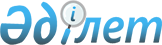 Коммуналдық меншікке келіп түскен, қараусыз қалған жануарларды пайдалану Қағидасын бекіту туралыАқтөбе облысы Алға аудандық әкімдігінің 2013 жылғы 9 желтоқсандағы № 528 қаулысы. Ақтөбе облысының Әділет департаментінде 2013 жылғы 20 желтоқсанда № 3716 болып тіркелді
      Қазақстан Республикасының 2001 жылғы 23 қаңтардағы "Қазақстан Республикасындағы жергілікті мемлекеттік басқару және өзін-өзі басқару туралы Заңының 31 бабына, Қазақстан Республикасының 2011 жылғы 1 наурыздағы "Мемлекеттік мүлік туралы" Заңының 18 бабының 22) тармақшасына және 31 бабына сәйкес, Алға ауданы әкімдігі ҚАУЛЫ ЕТЕДІ:
      Ескерту. Кіріспе жаңа редакцияда - Ақтөбе облысы Алға ауданы әкімдігінің 14.08.2019 № 325 қаулысымен (алғашқы ресми жарияланған күнінен кейін күнтізбелік он күн өткен соң қолданысқа енгізіледі).


      1. Қоса беріліп отырған коммуналдық меншікке келіп түскен, қараусыз қалған жануарларды пайдалану Қағидасы бекітілсін.
      2. Осы қаулының орындалуын бақылау аудан әкімінің орынбасары Н. Алдияровқа жүктелсін.
      3. Осы қаулы оның алғаш ресми жарияланған күнінен кейін күнтізбелік он күн өткен соң қолданысқа енгізіледі. Коммуналдық меншікке келіп түскен қараусыз қалған жануарларды пайдалану Қағидалары
      Ескерту. Қағидалар жаңа редакцияда - Ақтөбе облысы Алға ауданы әкімдігінің 14.08.2019 № 325 қаулысымен (алғашқы ресми жарияланған күнінен кейін күнтізбелік он күн өткен соң қолданысқа енгізіледі).
      Коммуналдық меншікке келіп түскен қараусыз қалған жануарларды пайдалану Қағидасы (бұдан әрі-Қағидалар) Қазақстан Республикасының Азаматтық Кодексінің 246 бабына, Қазақстан Республикасының 2011 жылғы 1 наурыздағы "Мемлекеттік мүлік туралы" Заңының 18 бабының 22) тармақшасына, Қазақстан Республикасының 2001 жылғы 23 қаңтардағы "Қазақстан Республикасындағы жергілікті мемлекеттік басқару және өзін-өзі басқару туралы" Заңының 31 бабының 1 тармағының 2) тармақшасына сәйкес әзірленді. 1. Жалпы ережелер
      1. Осы Қағидаларда пайдаланылатын негізгі ұғымдар:
      1) жануарлар – ауыл шаруашылығы және үй жануарлары;
      2) иесіз жануарлар – иелері бар, және уақытша олардың иелігінен (қамқорлығынан) шыққан, иелері жоқ немесе иелері белгісіз, сонымен қатар иесі оларға меншік құқығынан бас тартқан жануарлар;
      3) жануардың иесі – меншігінде немесе өзгеше иелігінде жануары бар жеке немесе заңды тұлға;
      4) жергілікті атқарушы орган – жергілікті бюджеттен қаржыландырылатын, ауыл шаруашылығы және ветеринария саласындағы функцияларды іске асыруға уәкілетті жергілікті мемлекеттік атқарушы орган;
      5) уәкілетті орган – жергілікті бюджеттен қаржыландырылатын, ауданның коммуналдық меншігін басқаруға уәкілетті мемлекеттік атқарушы орган. 2. Иесіз жануарларды пайдалану
      2. Қараусыз немесе қаңғып жүрген малды және басқа да үй жануарларын немесе қолға үйретiлген жануарларды ұстап алған адам оларды меншiк иесiне қайтаруы міндетті.
      Егер меншік иесі немесе оның тұрған жерi белгiсiз болса, осындай жануарларды ұстап алған тұлға ұсталған кезден бастап үш күннен кешiктiрмей табылған жануарлар туралы меншік иесін іздестіру шараларын қабылдау үшін iшкi iстер органдарына немесе жергілікті атқарушы органдарға жазбаша түрде мәлімдеуі тиіс.
      3. Жануарлардың меншік иесін іздестіру кезеңінде жануарларды ұстаушы адам оларды өзiнiң бағуында және пайдалануында қалдыруы немесе оларды бағу мен пайдалану үшiн қажеттi жағдайы бар басқа адамға тапсыруы мүмкiн. Жануарларды ұстап алған адамның өтiнiшi бойынша оларды бағу мен пайдалану үшiн қажеттi жағдайы бар адамды iздеп табуды және оларға жануарларды берудi жергілікті атқарушы органдар жүзеге асырады.
      4. Жануарларды ұстап алған адам және олар бағуы және пайдалануына берiлген адам жануарлардың өлiм-жiтiмi мен iске жарамай қалғаны үшiн бұған кiнәсi болған кезде ғана және сол жануарлардың құны шегінде жауапты болады.
      5. Жануарларды меншiк иесiне қайтарған ретте жануарларды ұстап алған адам және жануарлады бағып, пайдаланып келген адам сол меншiк иесiнен жануарларды пайдаланудан алынған пайданы есепке жатқыза отырып, оларды бағуға байланысты өз шығындарына өтем алуға құқылы.
      6. Қараусыз немесе қаңғып жүрген малды және басқа да үй жануарларын ұстап алған адам олардың меншiк иесiнен Қазақстан Республикасының Азаматтық Кодексінің 245 бабының 6 тармағына сәйкес сыйақы алуға құқылы. 3. Қараусыз жануарларға мемлекеттік меншік құқығының пайда болуы
      7. Өзінің бағуында және пайдалануында қараусыз қалған жануарлар болған адам өзінің бағуындағы жануарларды меншігіне алудан бас тартқан кезде олар аудандық коммуналдық меншікке түседі және Қазақстан Республикасы Үкіметінің 2002 жылғы 26 шілдедегі № 833 "Жекелеген негіздер бойынша мемлекет меншiгiне айналдырылған (түскен) мүлiктi есепке алудың, сақтаудың, бағалаудың және одан әрi пайдаланудың кейбiр мәселелерi" қаулысымен белгiленген тәртіп бойынша пайдаланылады.
      8. Жануарлар мемлекет меншiгiне көшкеннен кейiн олардың бұрынғы меншiк иесi келген ретте сол жануарлардың бұрынғы меншік иесіне үйiрсектiгi сақталғанын немесе жаңа меншiк иесiнiң оларға қатал не өзгедей мейiрiмсiз қарағанын дәлелдейтiн жағдайлар болған кезде – ол аудандардың, облыстық маңызы бар қалалардың тиісті жергілікті атқарушы органдарымен келiсiм бойынша айқындалатын шарттармен, ал келiсiмге келмеген кезде - сот арқылы оларды өзіне қайтарып беруді талап етуге құқылы.
      9. Егер iрi қараны ұстап алғаны туралы мәлiмделген кезден бастап алты ай iшiнде және басқа үй жануарлары жөнiнде - екi ай iшiнде олардың меншiк иесi табылмаса және оларға өзiнiң құқығы туралы мәлiмдемесе, бұл жануарларға меншiк құқығы жануарларды баққан және пайдаланған адамға көшедi. 4. Қорытынды ережелер
      10. Қараусыз жануарларды есепке алу, сақтау, бағалау және сатуды ұйымдастыруға байланысты шығындар Қазақстан Республикасының Бюджеттік Кодексіне сәйкес жергілікті бюджет қаржысынан жүргізіледі.
      11. Қараусыз жануарларды сатудан түскен қаражаттар Қазақстан Республикасының заңнамасында өзгеше белгіленбесе, бес жұмыс күні ішінде жергілікті бюджетке аударылады.
      12. Қараусыз жануарларды коммуналдық меншікке қабылдау үшін негіз болған актінің сотпен күші жойылған жағдайда, уәкілетті орган қараусыз жануарды бұрынғы иесіне қайтарады.
					© 2012. Қазақстан Республикасы Әділет министрлігінің «Қазақстан Республикасының Заңнама және құқықтық ақпарат институты» ШЖҚ РМК
				
      Аудан әкімі 

А. Шериязданов
Алға ауданы әкімдігінің 2013 жылғы 9 желтоқсандағы № 528 қаулысымен бекітілген